NÁRODNÁ RADA SLOVENSKEJ REPUBLIKYVII. volebné obdobieČíslo: CRD-773/2016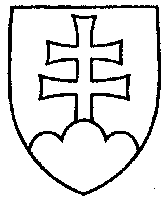 48UZNESENIENÁRODNEJ RADY SLOVENSKEJ REPUBLIKYz 18. mája 2016k návrhu poslancov Národnej rady Slovenskej republiky Martina Klusa a Milana Laurenčíka na vydanie ústavného zákona, ktorým sa mení a dopĺňa Ústava Slovenskej republiky č. 460/1992 Zb. v znení neskorších predpisov (tlač 51) – prvé čítanie	Národná rada Slovenskej republiky	po prerokovaní uvedeného návrhu ústavného zákona v prvom čítanír o z h o d l a,  ž e	podľa § 73 ods. 4 zákona Národnej rady Slovenskej republiky č. 350/1996 Z. z. o rokovacom poriadku Národnej rady Slovenskej republiky v znení neskorších predpisov	nebude pokračovať v rokovaní o tomto návrhu ústavného zákona.  Andrej  D a n k o   v. r.predseda  Národnej rady Slovenskej republikyOverovatelia:Radovan  B a l á ž   v. r.Jana  C i g á n i k o v á   v. r. 